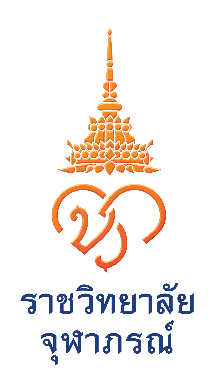 แบบสรุปผลการประเมินผลงานทางวิชาการ จริยธรรมและจรรยาบรรณ โดยกรรมการผู้ทรงคุณวุฒิฯชื่อผู้ขอกำหนดตำ.แหน่งทางวิชาการ.......................................................................................................................ขอกำหนดตำแหนง..................................................ในสาขาวิชา...........................................รหัส...........................สรุปจริยธรรมและจรรยาบรรณทางวิชาการ	 พบการละเมิด	 ไม่พบการละเมิดสรุปผลการพิจารณา เห็นสมควรให้กำหนดตำแหน่ง		 ผู้ช่วยศาสตราจารย์วิจัย		  			 รองศาสตราจารย์วิจัย					 ศาสตราจารย์วิจัย ไม่สมควรให้กำหนดตำแหน่ง		 ผู้ช่วยศาสตราจารย์วิจัย		  			 รองศาสตราจารย์วิจัย					 ศาสตราจารย์วิจัยจุดเด่นของผลงาน และข้อเสนอแนะ .............................................................................................................................................................. ........................................................................................................................................................................................................................................................................................................................................................................................................................................................................................................................................................................................................................................................            ลงชื่อ................................................................	            (.................................................................................)         กรรมการผู้ทรงคุณวุฒิฯ  วันที่...............เดือน........................................พ.ศ....................ประเภทผลงานระดับคุณภาพผลงานทางวิชาการระดับคุณภาพผลงานทางวิชาการระดับคุณภาพผลงานทางวิชาการระดับคุณภาพผลงานทางวิชาการประเภทผลงานดีเด่นดีมากดีพอใช้1. งานวิจัย2. ตำรา3. หนังสือ4. บทความทางวิชาการ5. อื่นๆ